28.041 урок математикаалгебра. Задание на неделю. Решение задач с помощью систем уравнений. Алгоритм решения записан в специальных тетрадях. Параграф 37: разобрать задачи в тексте параграфа. №№ 653, 654,6562 урок русский языкДвадцать восьмое  апреляДистанционное обучениеМорфемный и словообразовательный разборы. ЗачетПовторить порядок морфемного и словообразовательного разбора. Выполнить заданиеМорфемный разборПорядок разбора слова по составуОпределить, к какой части речи относится разбираемое слово:а) задать вопрос;
б) определить, что означает слово.Найти окончание:а) изменить слово так, как это свойственно словам данной части речи;
б) сравнить изменения слова;
в) отделить изменяющуюся часть. Это окончание. Обвести его рамочкой: -.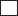 Выделить часть слова без окончания:  . Это основа слова.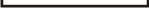 Найти корень:а) подобрать слова, которые можно объяснить с помощью одного слова;
б) сравнить родственные слова, чтобы найти общий отрезок. Это и есть корень. Обозначить его дужкой: --.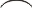 Найти приставку:а) отделить часть слова перед корнем;
б) образовать другие слова с этой частью;
в) проверить, действительно ли этот отрезок — одна приставка (получается ли целое слово, если убрать приставку — часть слова, стоящую перед корнем);
г) отделить значимую часть (или части) перед корнем. Это и есть приставка (или приставки). Обозначить приставку условным значком: -.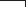 Найти суффикс:а) выяснить, есть ли в слове отрезок между корнем и окончанием;
б) подобрать слова, имеющие отрезок с тем же значением и звуковым составом;
в) проверить, действительно ли это один суффикс (можно ли образовывать слова с этим суффиксом или суффиксами). Отметить суффикс условным значком: --.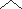 Образец   разбора слова по составуНа придорожной2 траве блестят росинки.
.
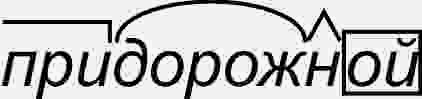 План словообразовательного разбораПоставить слово в начальную форму.Указать основу слова и определить, является ли оно производным.Для производного слова подобрать словообразовательную пару (слово, от которого непосредственно образовано разбираемое слово).Указать основу в производящем слове.Указать словообразовательные приставки, суффиксы, постфиксы (если они есть).Указать способ образования слова.Образец словообразовательного разбора
канатоходец ← ходить (по) канату (сложение основ с одновременным прибавлением суффикса);
лесник ← лесной (суффиксальный способ);
переходØ ← переходить (нулевая суффиксация);
выходной (сущ.) ← выходной (прил.) (день) (переход из одной части речи в другую);Задание для зачёта: списать, вставляя пропущенные буквы и знаки препинания. Выполнить морфемный и словообразовательный разборы указанных слов(2) Задание выполнить в Ворде  (на компьютере) или на отдельном листе  письменно.Выслать по адресу на сайт школы everest.distant andex.ru или по адресу сразу мне: nadez-antonova@yandex.ru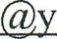 М..стами р..внина сле(г/х)ка(2) холмит..ся.(Не)понятно, как эти маленькие существа впервые(2) подн..маясь вдоль од-нообразного бер..га Зеи безошиб..чно находят русла своих рек.Зазеленела старая и вылеза..щая(2) иглами молодая трава(Из)далека(2), то зам..рая, то усил..ваясь, нёсся (на)встречу многоголосый шумОн то закрывал глаза, то в(с/з)гляд..вал на огонь казавшийся(2) ему (горячо)красным.Зайцы всегда подб..рают(2) за лосями побеги осин.Он вын..рнул фыркая пуская(2) пузыри. Сорока чистившая(2) на ветке ольховника ч..рный острый клюв вдруг повернула голову набокСам..леты пр..тивника пр..следуемые нашим подоспевш..м «ястребком» бе(з,с)порядочно(2) отходят Дач..ный п..сёлок ра(з/с)пол..жился на песча(н, нн)ой(2) горе у самого моря. Пч..ловоды(2) шума (не)любят. Над л..сными тр..пинками кружевными(2) арками с..гнулись под тяжестью инея молодые бере..ки.3-3 уроктехнологиямальчикиПроект (2 час)Содержание проектаЛюбой проект включает в себя:а) пояснительную записку, в которой отражён путь от замысла, через поиски идей и решений, через графическое их воплощение — схемы, рисунки, чертежи — к окончательному проектному решению (пояснительная записка выполняется на листах формата А4, на одной стороне, рукописно и/или на компьютере, имеет титульный лист, содержание, список использованной литературы);б) материальное воплощение проекта (изделие, опытный образец, макет, тексты, рисунки, фотографии, видеофильмы и т. д.);в) публичную защиту выполненного проекта и его результатов.Оценка проектаНадо научиться оценивать свои проекты и проекты других людей.Оценка проекта может проводиться по следующим пяти критериям на четырёх уровнях (0, 5, 10, 20 баллов):аргументированность выбора темы, обоснование потребности, практическая направленность проекта и значимость выполненной работы;объём и полнота разработок, выполнение этапов проектирования, самостоятельность, законченность, подготовленность к восприятию проекта другими людьми, материальное воплощение проекта;аргументированность предлагаемых решений, подходов, выводов, полнота библиографии;уровень творчества, оригинальность темы, подходов, найденных решений, предлагаемых аргументов; оригинальность материального воплощения и представления проекта;качество оформления, соответствие стандартным требованиям, рубрикация и продуманность структуры текста, качество эскизов, схем, рисунков.Ответить на вопросы:Назовите основные составляющие проекта.Надо ли учитывать при выполнении проекта, кто будет в будущем его потребителем? Почему?По каким критериям оцениваются творческие проекты?28.043-4 урок технологияДевочкиЗадание по технологии ( девочки) на 28.04.2020г.1. Зайти на сайт РЭШ. 2. Открыть 8 класс, технология (девочки)3.Прослушать урок №2.4.Сделать тренировочные упражнения.5.Выполнить контрольные задания  №1 ,№ 2.5 урок химия28.04.2020Химия  8 классТема «Основания. Химические свойства оснований1»1. Запишите тему урока в тетради.2. Запишите определение оснований и классификацию оснований в тетрадь (весь конспект урока написан здесь внизу).3. Запишите химические свойства оснований в тетрадь (весь конспект урока написан здесь внизу)КОНСПЕКТ(записать в тетрадь!)Основания - сложные вещества, состоящие из атомов металла и одной или нескольких гидроксогрупп (ОН).Группа (ОН) - это гидроксогруппа!Классификация оснований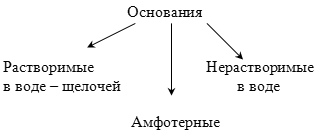 Щелочи:    NaOH – гидроксид натрия                     KOH – гидроксид калияАмфотерные:    гидроксид алюминия   Al(OH)3гидроксид цинка  Zn(OH)2Нерастворимые: 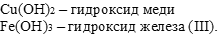 Химические свойства основанийА) Действие оснований на индикаторыNaOH + лакмус -------- синий цвет NaOH + фенолфталеин --- малиновый цвет NaOH+ метилоранж ------- жёлтый цветБ) Взаимодействие оснований с кислотами (реакция нейтрализации)NaOH + HCl  =  NaCl + H2OCu(OH)2 + 2HCl =  CuCl2 + 2H2OВ)  Взаимодействие оснований с солямиCuSO4 + 2NaOH = Cu(OH)2  + Na2SO4                      Г)   Взаимодействие оснований с кислотными оксидамиCa(OH)2 + CO2 = CaCO3  + H2OД)  Разложение нерастворимых оснований при нагреванииCu(OH)2 = CuO + H2O4. Изучите параграф учебника.5. Выполненное задание отправьте на электронную почту учителю на проверкуАдрес почты: everest.distant@yandex.ru6 урок АФК (плавание)УРОК №29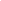 1.                                                              Комплекс ОРУ2. Имитационные плавательные упр.: Из И.п. лежа на спине. Согласование движений ног, рук и дыхания на спине.(1 минуту выполняем, 2 мин. отдых, 3 повтора)   Рекомендуем выполнять упражнения между письменными д/з.2-3 фото или видео,до 30.04.2020высылать выполненные  домашние задания: everest.distant@yandex.ruСодержание Доз-каОМУ1.Ходьба на месте.1 мин.Можно добавить движения руками2.Ноги вместе, руки на пояс. Круговые движения головой 4 раза влево,4 раза вправо.6-8 разВыполнять под счёт, плавно.3.Ноги вместе, на счёт 1-поднимаемся на носки, руки поднимаем вверх по кругу, вдох; на счёт 2-опускаемся, опускаем руки, выдох.8-10 разПод счёт, в среднем темпе4.Ноги на ширине плеч, руки разведены в стороныКруговые движения руками вперёд-назад.10 разТемп средний. Кисти сжаты в кулак.5.Ноги на ширине плеч, руки к плечам. Круговые движения в плечевом суставе. 1-4 вперед, 5-8 назад10-12 разВыполнять упражнение под счёт. Вперед сводим вместе локти, назад-лопатки.6.Ноги на ширине плеч, правая рука на пояс, левая вверх- наклон туловища вправо, т.ж. влево.12 разТемп средний.  Тянуться вперед-вверх.7.Ноги на ширине плеч, наклоны туловища, на счёт1-2- 3 вниз.;4–И.п.8-10 разПытаемся достать ладошками до носков. Ноги в коленях не сгибать.8.Сгибание-разгибание рук в локтевом суставе. Отжимания.10 разВыполнять упражнение самостоятельно.9.Выпрыгивания из положения сед вверх .10 разТемп средний10. Ходьба на месте с восстановлением дыхания.1 мин.Вдох через нос, выдох через рот.